EMPOWERMENT CONGRESS WEST AREA NEIGHBORHOOD DEVELOPMENT COUNCIL (ECWANDC)BYLAWSRevised by ECWANDC and Approved by the Department of Neighborhood EmpowermentARTICLE IThe Name of this organization shall be Empowerment Congress West Area Neighborhood Development Council (ECWANDC). The ECWANDC grew out of the “Campaign for a New Eighth District” initiated by Councilman Mark Ridley-Thomas on January 23, 1992, to enhance the quality of life for residents. Starting in 2002, the ECWANDC is now part of a citywide system of neighborhood councils established under Article X of the Los Angeles City Charter to promote more citizen participation in government and make government more responsive to local needs.ARTICLE IIECWANDC is a vehicle for individuals/stakeholders to shape the policies and decisions which affect their lives. The mission of the ECWANDC is to continuously improve the quality of life for stakeholders and ensure a safe, healthy and economically sustainable community. The neighborhood council is dedicated to:Working with  stakeholders and City officials to identify community concerns, develop solutions and advocate for the necessary resources and/or public policies to meet the needs of the community.Promoting and increasing civic engagement and community participation in government through the timely access to information, decision making and opportunities for leadership;Making government more responsive to the needs of the community and facilitating the delivery of City services and City government responses to ECWANDC’s issues and request for assistanceFostering a sense of community and supporting dialog, interaction and cooperation among the diverse socio-economic and ethnic stakeholders that make up the communityCollaborating with other communities and neighborhood councils on common issues and concerns.ARTICLE III Section 1: Geographic BoundariesThe geographic boundaries are as follows:Northern BoundaryJefferson Blvd at Culver City Boundary east to .;  east to Chesapeake; on Southside Chesapeake south to Coliseum; Coliseum east to Crenshaw; Crenshaw North to .  east to Arlington Ave.Southern BoundaryVernon Ave. (Northside of street) west to the City border; the City border north to Stocker Street; Stocker Street west to La Brea (Northside); the city border west at La Brea to Jefferson Blvd.Western BoundaryCulver City Eastern Border, at Jefferson Blvd. to La BreaEastern BoundaryArlington (Westside of Street) between  and Vernon Ave.Section 2: Area BoundariesECWANDC shall be divided into a three sub-regions or areas to ensure broad representation and participation from the various neighborhoods as follows:Area 1: the communities as bordered by La Brea on the west, Crenshaw on the east, Coliseum on the north to Chesapeake and , Santo Tomas to the South.Area 2:  the communities as bordered by Jefferson Blvd at the Culver City line on the west, La Brea and Santo Tomas on the east, Stocker to the south.Area 3: the communities as bordered by Crenshaw (from Stocker Street to ) and the City border (from Stocker Street to Vernon) on the west, Arlington on the east,  on the north and Vernon Ave. on the south.ARTICLE IVSection 1: Definition and EligibilityARTICLE VSection 1: CompositionEach candidate for membership on the Board of ECWANDC shall be a stakeholder at the time of the nomination for election to the Board. Each Board member must maintain stakeholder status throughout the duration of his/her term of office. Failure to do so will result in the forfeiture of his/her seat.Elected PositionsChairpersonCo-ChairpersonTwo (2) - Area Representative per area for a total of six (6) area representativesA stakeholder is eligible to hold the area representative seat for the geographic area in which he/she holds stakeholder status.Appointed Positions () At-Large RepresentativesSecretaryTreasurerNDC shall strive for stakeholder diversity when selecting its Board. The at-large positions shall be used to encourage broad stakeholder representation, including but not limited to the following priority criteria if not reflected in the elected positions:Youth representative any stakeholder between the age 1- at the time of the election or appointment.Small Business any business owner or employee of a business within the boundaries with less than 10 employeeEthnic diversity representing the various ethnic and racial populations within the areaCommunity Service Organization any stakeholder who is an employee or board member of a community based 501 c3 non-profit organization that provides services withinthe ECWANDC boundariesFaith Based Organization any stakeholder who is an affirmed member of a faith-based organization in the ECWANDC boundariesPublic school any stakeholder who is an employee or parent representative of a school within the ECWANDC boundariesAt no time, however, shall a single stakeholder group comprise a majority of the Board unless extenuating circumstances and are approved by the City of Los Angeles DONE.Section 2:QuorumEight (8) members of the Board shall constitute a quorum.Section 3: Official ActionA quorum must be present in order to take action on a matter. No proxy voting allowed. Unless otherwise stated in these by laws, the board shall take official action by a simple majority of those present and voting, not including abstentions. Section 4: Terms and Term LimitsBoard terms shall be two (2) years unless the individual is filling a vacancy as outlined in Section 9 of this article.All incumbents shall remain in office pending the outcome of the bi-annual elections.In accordance with Los Angeles City policy, there shall be no term limits placed on the term of office.Section 5: Duties and Powers Board shall be established through an area wide election and board appointments to serve as the Governing Body. The Board shall guide and coordinate the achievement of the goals, objectives and activities of the Neighborhood Council. The work of the Board shall include:Establish rules for its proceedings and operationConvene no less than Communicate the issues, position and recommendations of the community to the city council and other officialsMaintain an accurate record of all meetings, proceedings, correspondence and report of expendituresEnsure compliance with city policy, Public Records Act, Brown Act and all other appropriate regulations in the conduct of businessDevelop and oversee the expenditure of funding against an annual budget in accordance with city guidelines and general accounting standardsConduct outreach activities to generate community participation in the council and other city decision making processesEstablish standing and ad-hoc committees as deemed necessaryAll Board Members: embership on the board shall require attendance at and participation in all board and general meetings  on at least one standing committee. Board members shallonitor issues within the Neighborhood Council boundaries articipate in at least two (2) council supported or sponsored events and activitiesttend other scheduled community and planning meetings ctively support outreach and the promotion of community participation and engagement ulfill the fiduciary duties and responsibilities of the neighborhood council as defined by all appropriate regulations and city guidelines.Area RepresentativesIdentify and monitoring issues within their area within the Neighborhood Council boundariesost notices at the specified postingserv as the liaison to and for stakeholder groups and/or organizations in their respective geographic areaIParticipation in the NC is entirely voluntary. No Board Member, Officer, Committee Member, or Stakeholder shall be compensated for their time unless the compensation is for reimbursement of expenses or services approved by the Board.Section 6: VacanciesAny vacancy may be filled by majority vote of a quorum of the . Any person appointed to fill a vacancy shall serve for the remainder of the unexpired term. If a Board seat is vacated less than 90 days before an election or selection, the board shall not be required, but may so at its discretion, fill the vacancy.Section 7: AbsencesUnexcused Absences. A Board Member shall be permitted a maximum of  unexcused absences at board and/or general meetings per Council Year (July 1 through June 30) nexcused absence is the failure to provide written, email, or telephonic notice to the board, chair or Secretary 48 hours prior to the start of the meeting, except in an emergency.An unexcused absence is  The Board shall provide written notice to the oard Member who reaches unexcused absences stating that the next absence result in the removal of the oard ember. Written notice can be by email or by first class registered mail to the Board Members last known address.Upon occurrence of the unexcused absence, the oard embercanbe removed from the Council in accordance with the procedure outlined in .Excused Absences. A Board member shall be permitted a maximum of  excused absences at board and/or general meetings per “Council Year” (July 1 through June 30). Upon the excused absence, the board member can be removed from the council.Section 8: CensureThe purpose of the censure process is to place a Board member on notice of misconduct and to provide the Board member with an opportunity to correct the misconduct. The Neighborhood Council (“Neighborhood Council”) may censure any Board member at a regular or special meeting open to the public following a good-faith determination by the Neighborhood Council Board that the member has engaged in conduct that is contrary to rules and regulations applicable to the Board or that impedes the orderly business of Board operations. Grounds for censure include, but are not limited to, persistent disruptive conduct at meetings, violations or abuses of the Board’s bylaws or rules, violations of the Code of Conduct, acting on behalf of the Board without authorization, and misuse or abuse of the censure or removal process by acting in bad faith. The Board shall use the following procedure when censuring a Board member: A motion to censure a Board member may be initiated by any three (3) Board members. Those Board members shall not constitute a majority of the quorum of any Neighborhood Council body, such as a committee. The motion shall be delivered to any officer of the Board or a specific officer or member of the Board as may be specified in the bylaws or standing rules of the Neighborhood Council. The motion shall be in writing and provide the specific facts and grounds for the proposed censure including the date(s) and specific conduct relied upon for the motion. The motion shall not be based upon conclusions, e.g., “for alleged violations of the Code of Conduct” but shall contain factual statements that describe conduct only and is not intended to embarrass or humiliate the board member. The Board member, group of Board members or committee responsible for setting the final Board agenda shall include the motion on the agenda of the next regular or special Board meeting scheduled at least thirty (30) days following the delivery of the proposed censure motion. The Board member subject to censure shall be given a minimum of thirty (30) days prior-written notice, which may include email sent to the last email address on file with the Neighborhood Council, of any meeting at which the motion to censure will be considered. The notice shall provide the specific facts and grounds for the proposed censure as specified in 1 above. The Board shall also provide a copy of the notice to the Department of Neighborhood Empowerment a minimum of thirty (30) days prior to the meeting at which the motion to censure will be considered. The Board member subject to censure shall be given a reasonable opportunity to be heard at the meeting, either orally or in writing, prior to the Board’s vote on a motion of censure. The Board shall decide by a majority vote of those present and voting whether or not the Board member should be censured. The Board member who is the subject of the censure motion shall not be counted as part of the majority present and voting and shall not be allowed to vote. For the purpose of censure motions, abstentions shall not be counted as votes. In no event shall a motion to censure a board member be heard by the Neighborhood Council within sixty (60) days of the next scheduled Board election or selection.Section 9: RemovalAny Board member may be removed by the Neighborhood Council (“Neighborhood Council”) for cause, following a good faith determination by the Board that the member has engaged in conduct that is contrary to rules and regulations applicable to the Board or that impedes the orderly business of Board operations. A Board member shall not be subject to removal under this Policy, unless the member has been censured at least once pursuant to the Board of Neighborhood Commissioners’ (“Commission”) Censure Policy. Grounds for removal include, but are not limited to, persistent disruptive conduct at meetings, violations or abuses of the Board’s bylaws or standing rules, violations of the Code of Conduct, acting on behalf of the Board without authorization, and misuse or abuse of the censure or removal processes by acting in bad faith. The Board shall use the following procedure when removing a Board member:A motion to remove a Board member may be initiated by any three (3) Board members. Those Board members shall not constitute a majority of the quorum of any Neighborhood Council body, such as a committee. The proposed motion shall be delivered to any officer of the Board or a specific officer or member of the Board as may be specified in the bylaws or standing rules of the Neighborhood Council. The motion shall be in writing and provide the specific facts and grounds for the proposed removal action including the date(s) and specific conduct relied upon for the motion. The motion shall not be based upon conclusions, e.g., “for alleged violations of the Code of Conduct” but shall contain factual statements that describes conduct only and is not intended to embarrass or humiliate the board member. The motion to remove shall also include a copy of the prior censure motion and the date it was passed.The Board member, group of Board members or committee responsible for setting the final Board agenda shall list and briefly describe the motion on the agenda of the next regular or special Board meeting scheduled at least thirty(30) days following the delivery of the proposed removal motion.The Board member subject to removal shall be given a minimum of thirty (30) days prior written notice, which may include email sent to the last email address on file with the Neighborhood Council, of any meeting at which a motion to remove will be heard. The notice shall provide the specific facts and grounds for the proposed removal as specified in 1 above. The Board shall also provide a copy of the notice to the Department of Neighborhood Empowerment a minimum of thirty (30) days prior to any meeting at which a motion to censure will be considered.The Board member subject to removal shall be given reasonable time to be heard at the meeting, either orally or in writing, prior to the Board’s vote on a motion for removal.The Board shall decide whether or not the Board member should be removed by an affirmative vote of two-thirds (2/3) of the currently sitting Board members. The Board member who is the subject of the removal motion shall not be allowed to vote and shall not be counted when determining the two-thirds (2/3) majority vote. For the purpose of the removal motion, abstentions shall not be counted as votes.In no event shall a motion to remove a Board member be heard by the Neighborhood Council within sixty (60) days of the next election or selection.The Commission may review a Neighborhood Council’s removal decision if requested to do so by the affected Board member. Once the request is made for the Commission to review the decision to remove, the Neighborhood Council voting to remove the board member may not fill the vacancy created by the removal until the Commission has made a decision on whether the removal was proper or the Commission declines to review the matter. The Commission’s decision whether to hear or decline to hear the removal review request shall be sent in writing to the requestor and the Neighborhood Council within 30 days after the request for review is delivered.A request for the Commission to review a Neighborhood Council’s removal decision shall proceed as follows:The request must in writing and must be delivered to the Executive Assistant of the Commission or, in the absence of an Executive Assistant, to the President of the Commission within thirty (30) days of the date of the action by the Neighborhood Council to remove the Board member.The request must state the basis for the review. The request shall not cite or present any evidence not considered by the Neighborhood Council but must address only procedural deficiencies.If the Commission determines the request for review raises sufficient questions regarding procedural deficiencies and agrees to hear the review, it will be placed on the agenda of a regular or special meeting of the Commission within sixty (60) days of receipt of the request for review.At the review the Commission will determine if the facts as presented support the removal motion and if the procedures set out in this policy were correctly applied.If the Commission determines that there were either factual or procedural deficiencies, the Commission may either reinstate the Board member or return the matter to the Neighborhood Council for further consideration.If the Commission returns the matter for further consideration and the Neighborhood Council does not act within sixty (60) days of the Commission’s decision the Board member will be considered reinstated.During the period of appeal the Board member shall not be counted as part of the Board for any quorum and shall not participate in any Board actions.If the matter is returned to the Neighborhood Council for further consideration the Board member shall not be counted as part of the Board for any quorum and shall not participate in any Board actions until the Board takes action as requested by the Commission or until the expiration of the sixty (60) day time period.This policy is not intended to restrict or eliminate a Neighborhood Council’s ability to remove or render ineligible to serve, Board members who fail to attend meetings, join committees, maintain their stakeholder status, or perform other duties as may be described in the Neighborhood Council’s bylaws and/or standing rules. Nor is it intended to limit a Neighborhood Councils ability to remove committee chairs or committee members according to the Neighborhood Council’s bylaws and/or standing rules.Section 10: ResignationArticle VI:Chair:  The Chair shall:  prepare the agenda preside over all  and Executive  appoint committees and committee chairs with the approval of a majority vote of the Boardrepresent the Council before other agencies and organizations as directed by the board or by a majority vote of the Executive Committee in the absence of a board meetingsign official documents when the signature by a board official is required  act as the official representative of the ECWANDC on official public and ceremonial occasionsand lead delegations to citywide neighborhood council conventions and other events where representatives of the ECWANDC are required to be present.Co-Chair:  The Co-Chair shall perform the duties of the Chair in his/her absence and any other duties as directed by the Chair.Secretary: The Secretary shall, repar and transmit the official correspondence of the Councilrepar and distribut the agenda for communicat with the public including, but not limited to the distribution of meeting notices and posting appropriate documents on the websiteTreasurer: The Treasurer shall be responsible for: ustody and control of the fiscal recordkeeping for the council funds and assetsstablishing and maintaining a system of bookkeeping and accounting for the Council as prescribed by DONE and in accordance with Generally Accepted Accounting Principles (GAAP) and conforms to all applicable Local, State, or Federal lawseing a required signatory on all funding mattersstablishing a system of accounting and distribution of petty cashommunication with the city accounting services, vendors and recipients of community improvement or event fundingreparing and submission of all demand warrants to the city along with required documentationurchasing and control of credit card issued by the cityeconciliation of all expenditures against the approved annual budget and city fiscal recordsatisfactory compliance with city quarterly auditing requirementsThe Treasurer shall make a report on the finances at every meeting. Applicants/candidates for the position of Treasurer must have professional experience in accounting or bookkeeping and knowledgeable of standard accounting principles.Article VIISection : Standing CommitteesAll Standing Committees shall function consistent with the guidelines of the Brown Act. Standing Committees shall not be comprised of a majority of Board Members. A minimum of one board member must serve on each standing committee. Committee membership and the committee chair are not limited to Board membership. All stakeholders are eligible to serve on one or more standing committees and serve as a chair. The Chair of the standing committee confirmed by majority vote of the board. o membershall serve as chair for more than one committee at a time. The standing committees and their respective responsibilities include but are not limited to the following:,,Outreach Committee: Planning, Land Use and Beautification Committee: Finance Committee: Safety Committee: Section : Ad-hoc CommitteesAd-Hoc committees may be established by majority vote of the board on an as needed basis. Ad hoc committees shall be agendized and noticed in keeping with the Brown Act.Article VIIIMeetingsSection 1: MeetingMeetings:  at a regularly scheduled time and location  determined by a majority vote of the board. The meeting schedule shall be fixed and not less than  per calendar. eetings shall be opened to the public. Section 2: Agenda SettingSection 3: Notifications/PostingsAt a minimum, meeting notices shall be posted in compliance with the Ralph M. Brown Act and in compliance with City of Los Angeles Neighborhood Council posting policy. An updated listing of the Neighborhood Council’s physical posting locations shall be kept on file with the Neighborhood Council.Section 4: ReconsiderationThe board may reconsider and amend its actionArticle IXFinancesArticle XElectionsSection 1: Administration of Election Elections are held every  year for the positions of Chair, Co-chair, and Area Representatives in accordance the election procedures as approved by the Los Angeles.Section  Minimum Voting AgeSection : Method of Verifying Stakeholder StatusVoting stakeholders shall provide acceptable documentation to establish stakeholder statusSection : Restrictions on Candidates Running for Multiple SeatsA stakeholder may only run for one area, office or category at a time.Section : Other Election Related LanguageIndividuals may nominate themselves or be nominated by another stakeholder within the Neighborhood Development Council.Each candidate is given time to address the stakeholders at a prearranged meeting. Candidates who cannot attend the meeting must communicate, in writing, their intention to serve if elected.An Ad Hoc Nomination committee will be established for the purpose of notifying and identifying perspective candidates of upcoming election.All newly elected members of the  will not be seated pending the certification and final results of a recount or an election challenge.  The incumbent members of the  will continue in their duly elected/appointed positions until election hallenge is resolved.Section : At-Large, Treasurer and Secretary AppointmentsThe () t-large, positions will be filled by a majority vote of the quorum at the Jumeeting every -numbered year and every two years thereafter to provide for staggered terms. A will be for the purpose of notifying and identifying  candidates of the upcoming appointment establish an application process and screen all candidates for eligibility.A slate of candidates shall be presented to the board. Each nominee/applicant will have an opportunity to address the board prior to the vote. Any tie will be resolved through a coin toss.Article XIGrievance Section 1: Eligibility to GrieveThe Neighborhood Council grievance review process will be conducted pursuant to any and all City ordinances, policies and procedures pertaining to Neighborhood Council grievances. This grievance process is not intended to apply to Stakeholders who simply disagree with a position or action taken by the Board at one of its meetings. Those grievances can be aired at Board meetings. Section 2: Grievance ProcedureAny grievance by a Stakeholder must be submitted in writing to the Board. , the Board shall refer the matter to an Ad Hoc Grievance Committee comprised of Stakeholders randomly selected by the Board from a list of Stakeholders who have previously expressed an interest in serving on such a committee., the will coordinate a time and a place for the grievance. Best efforts should be made to ensure the Stakeholder(s) submitting the grievance is available to meet with the Ad Hoc Grievance Committee.Within  after the meeting, the Ad Hoc Grievance Committee shall prepare a written report to be forwarded to the outlining the recommendations for resolving the grievance.  Once the is in receipt of the report, they will put the report on the agenda for discussion and action at the next meeting.  The Stakeholder(s) filing the grievance has the right to review the report prior to this meeting and to address the Board prior to any action. Final resolution of the complaint shall be by a majority vote of the Board.Article XII PARLIAMENTARY PROCEDUREThe Board Article XIII ARTICLE XIV Section 1 Code of Board Members shall abide by a Code of Civility to ensure that business is conducted in a respectful and courteous manner.Section 2: TrainingAll board members must take  All board members must take ethics and funding training prior to making motions and voting on funding related matters.Section 3: Attachment A- Map of Empowerment Congress West Neighborhood Development Council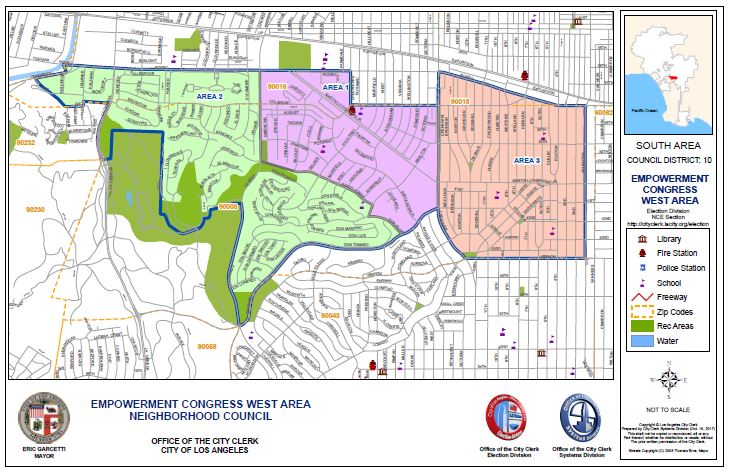 Attachment B—Board Structure and VotingEmpowerment Congress West Area Neighborhood Development Council—15 Board SeatsBoard Seat & TermNumber of SeatsElected orAppointedWho May Run for theSeatWho May Vote for theSeatChairperson(2 years)1ElectedStakeholders aged 1 and above.Stakeholders aged 16 and above.Co-Chairperson(2 years)1ElectedStakeholders aged 1 and above.Stakeholders aged 16 and above.Secretary(2 years)1AppointedStakeholders aged 1 and above.Elected and Appointed Board MembersTreasurer(2 Years)1AppointedStakeholders aged 1 and above with knowledge of bookkeeping and/or accounting.Elected and Appointed Board MembersArea 1Representatives(2 years)2ElectedStakeholders aged 1 and above whose stakeholder status is based in Area 1.Stakeholders aged 16 and above whose stakeholder status is based in Area 1.Area 2Representatives(2 years)2ElectedStakeholders aged 1 and above whose stakeholder status is based in Area 2Stakeholders aged 16 and above whose stakeholder status is based in Area 2Area 3Representatives(2 years)2ElectedStakeholders aged 1 and above whose stakeholder status is based in Area 3.Stakeholders aged 16 and above whose stakeholder status is based in Area 3.At-LargeRepresentatives(2 years)4AppointedStakeholders aged 1 and above.Elected and Appointed Board Members